PL    -    PDA    -    4.B                         Hmyz, úplná a neúplná premenaRoztrieď živočíchy na stavovce a bezstavovce:mačka, slimák, krt, kôň, mravec, orol, komár, had, zajac, myš, motýľ, lienkaŠtádiá vývinu hmyzu s NEÚPLNOU PREMENOU: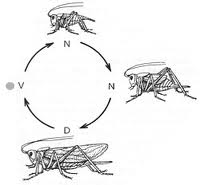 Pomôcka: ( vajíčko, larva- nymfa, dospelý jedinec)Štádiá vývinu hmyzu s ÚPLNOU PREMENOU: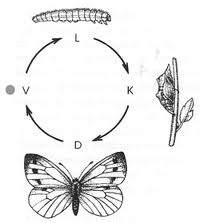 Pomôcka: ( vajíčko, larva, kukla, dospelý jedinec)Stavovcebezstavovce